	РЕШЕНИЕСовета депутатов муниципального образования «Маловоложикьинское»О протесте Можгинской межрайонной прокуратуры от 30.04.2014 года № 54-2014 на Устав муниципального образования «Маловоложикьинское»                                                                                                        Принято 27 июня 2014 года       Рассмотрев протест Можгинской межрайонной прокуратуры на Устав муниципального образования «Маловоложикьинское» от 30 апреля 2014 года № 54-2014СОВЕТ ДЕПУТАТОВ РЕШИЛ:     С целью приведения Устава муниципального образования «Маловоложикьинское» в соответствие  с законодательством  разработать проект внесения изменений в Устав муниципального образования «Маловоложикьинское» и рассмотреть его на ближайшей сессии Совета депутатов.Глава муниципального образования«Маловоложикьинское»                                                               А.А.Городиловас. Малая Воложикья27.06.2014г.№ 18.3Совет депутатов                    муниципального образования«Маловоложикьинское»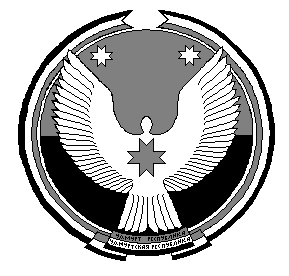  «Вуж Тылой»муниципал кылдытэтысьдепутатъёслэн кенешсы